    + =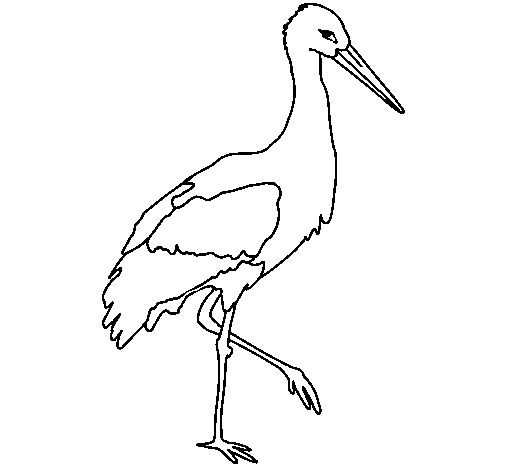 +=- =- =Daugiau – Mažiau – Lygu